ძირითადი   მოთხოვნები:კვლევა ცხადდება ხის და კერამიკის სანათების დასამზადებლად ბაზარზე არსებული შესაძლებლობების  მოსაკვლევად. ბანკი დაამუშავებს მიღებულ შემოთავაზებებს, დააზუსტებს მოთხოვნებს და გამოაცხადებს ტენდერს, მეტად მისაღები შეთავაზების მიხედვით.  გთხოვთ გაითვალისწინოთ, რომ წინამდებარე  ბაზრის კვლევის გამოცხადება არ ავალდებულებს ბანკს რომელიმე პრეტენდენტთან ხელშეკრულების გაფორმებას, ამასთან ბანკი იტოვებს უფლებას კვლევის ჩატარების შედეგად, დამატებითი ფასთა გამოკითხვის / ტენდერის გამოცხადების გარეშე, ხელშეკრულება გააფორმოს ერთ ან რამოდენიმე მომწოდებელთან თავისი შეხედულებისამებრსანათების შესახებ ინფორმაცია: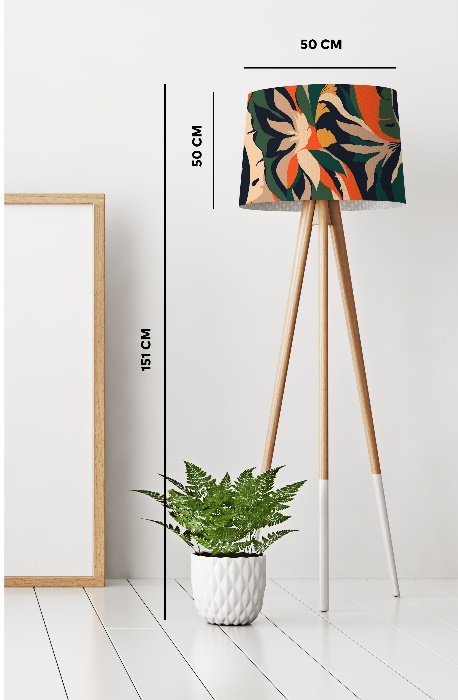 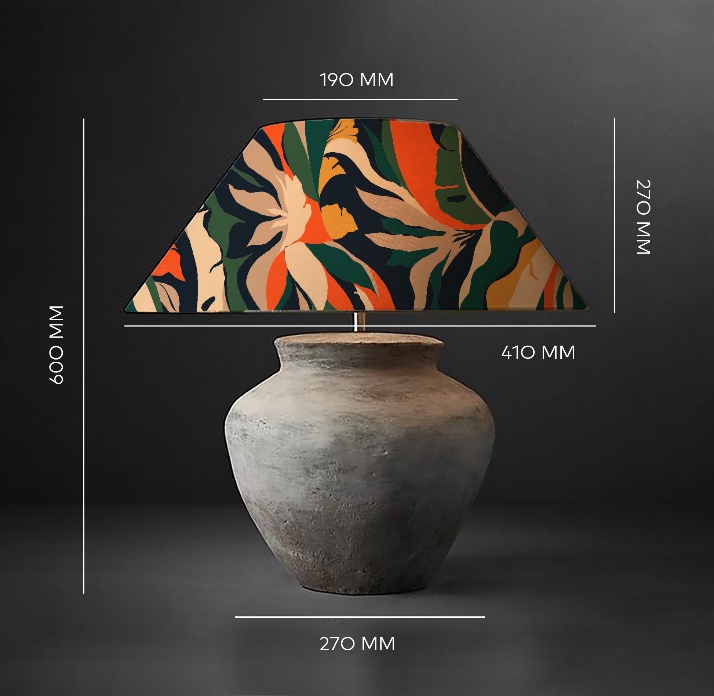 ხის და კერამიკის სანათი უნდა იყოს იგივე პარამეტრების რაც ფოტოზეა აღნიშნული, ვიზუალური მხარე არ არის ზუსტი და შეიძლება შეიცვალოს მინიმალურად.აბაჟური უნდა იყოს სრულფეროვანი პრინტით, რომელსაც ბანკი მიაწვდის ვენდორს. მომწოდებელი უნდა აკმაყოფილებდეს შემდეგ კრიტერიუმებს:ბაზრის კვლევაში მონაწილე კომპანიამ უნდა წარმოადგინოს  ნიმუში(ები)  გამოცხადებიდან მაქსიმუმ 2 კვირის ვადაში. მოწოდებული  ფასი  ნიმუშის  გარეშე  არ  განიხილება.ნიმუშები უნდა  მოგვაწოდოთ გაგარინის 29ა-შიდანართი 2: საბანკო რეკვიზიტებიორგანიზაციის დასახელება:საიდენტიფიკაციო კოდი:იურიდიული მისამართი:ფაქტიური მისამართი:ხელმძღვანელის სახელი  და გვარი:ხელმძღვანელის პირადი ნომერი:ხელმძღვანელის ტელეფონის ნომერი:საკონტაქტო პირის სახელი და გვარი:საკონტაქტო პირის პირადი ნომერი:საკონტაქტო ტელეფონი:ელექტრონული ფოსტის მისამართი:ვებ-გვერდი:ბანკის დასახელება:ბანკის კოდი:ბანკის ანგარიშის ნომერი:კომპანიის სახელიუფლებამოსილი პირის ხელმოწერა					_______________საკონტაქტო ნომერი: ერთი ცალი ხის სანათის ღირებულებაჯამური ღირებულება (700 ცალი)წარმოების ვადატექნიკური მახასიათებლებიერთი ცალი კერამიკის სანათის ღირებულებაჯამური ღირებულება (700 ცალი)წარმოების ვადატექნიკური მახასიათებლები